Organisation: 		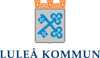 Datum: Slutrapport folkhälsoinsatserBakgrundSyfte och målGenomfört inom projektetMåluppfyllelseUpplevelserSlutsats och rekommendationerEkonomisk redogörelse